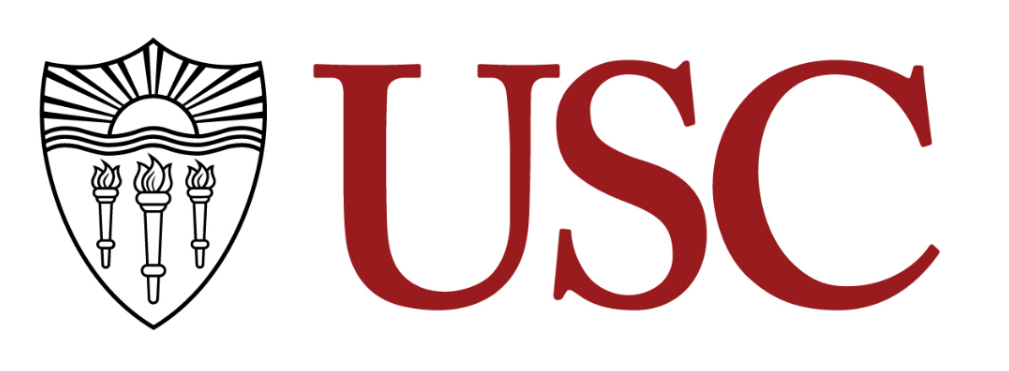 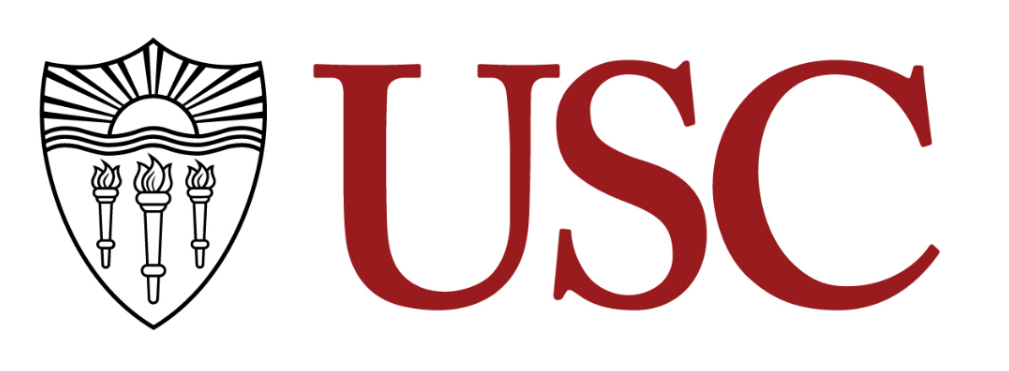 CTPR 424, Practicum in Cinematography 2 Units					Fall 2021 Wednesday, 9am- 12:50pmIMPORTANT: Please note our final class is Wednesday, December 15th.  All students are required to attend class and screen their final assignment that day. Athletic shoes and long pants MUST be worn to all Cinematography classes, when picking up and returning equipment. No open toed, dress shoes, shorts, skirts or dresses will be permitted.  If you come to class dressed inappropriately, you will be asked to leave and may return when dressed for a work environment.FOOD AND DRINKS (NOT EVEN WATER) ARE NOT PERMITTED IN ANY INSTRUCTIONAL SPACES IN THE CINEMATIC ARTS COMPLEX.Prerequisite(s): CTPR 310 or CTPR 327This class may not be audited.Location: SCC Stage 3Instructor: Linda J. BrownOffice: SCA 409 Email: lindabro@usc.eduPhone: 310-403-9086 Office Hours: Generally, Wednesday PM & Thursday AM, some Tuesday hours. Sign up here 24 hours in advance. https://calendly.com/lindabrownStudent Assistant: Michael HaggertyEmail: mrhagger@usc.eduPhone: Equipment Help: Camera Equipment Center (CEC) Cameras and AccessoriesHOURS OF SERVICE: 8:30am to 6pm, M-Th, 8:30 to 5pm, FridayCONTACT INFO: 213-821-0951, Craig McNelley, mcnelley@usc.eduProduction Equipment Center (PEC) Lighting and Grip EquipmentHOURS OF SERVICE: 8:30am to 6pm, M-Th, 8:30 to 5pm, FridayCONTACT INFO: 213-740-2898, Hector Trujillio, htrujillo@cinema.usc.eduProduction Equipment Center (PEC) Lighting and Grip EquipmentHOURS OF SERVICE: 8:30am to 6pm, M-Th, 8:30 to 5pm, FridayCONTACT INFO: 213-740-2898, Hector Trujillio, htrujillo@cinema.usc.eduStage Help:  Stage ServicesCONTACT INFO: Carlos Jauregui,  213-821-0961, stages@cinema.usc.eduHOURS OF SERVICE: 8:30am to 5pm, M-F & Jovan William, Course DescriptionWelcome to CTPR 424. This course is a prerequisite to serving as a as a cinematographer on both graduate and undergraduate Advanced Projects as well as enrolling in CTPR 557, Advanced Cinematography. However, the course is open to students interested in directing, producing, editing, production designing, writing or sound recording and designing. As a practicum, the course will emphasize hand-on experience, technical knowledge and artistic application. Class experiences will range from location scouting to analyzing how lighting, lenses and movement develop character and create emotions. You will sharpen your problem solving skills working as a member of a crew on a variety of lighting and shooting productions. Upon completion of this course, you will further your knowledge of visual story telling. Learning Objectives and OutcomesBy the end of this course, students will be able to :
Build and shoot with a 16mm film cameraDemonstrate the use of a light meter to determine exposure Demonstate the use of lighting and grip equipment in a professional and safe mannerServe in various crew positions in the cinematography department Identify different types of film lights and determine appropriate usage in a scene Utilize a waveform monitor and vector scope to determine proper exposure and saturation Compare varous camera profiles (Rec 709, Log, Raw) and determine which is appropriate in various shooting scenarios Scout and appraise the appropriateness of a practical location Appraise the electrical distribution in a practical location Design and execute a cinematography test employing the scientific methodCourse NotesAs a practicum, sessions will be half lectures and demonstrations and the other half activity based. Once the In-class lighting and shooting exercises begin, it’s your responsibility to sign up to meet with me (https://calendly.com/lindabrown)  before you serve as the cinematographer. You will propose a shot to imitate, with a lighting diagram and list of equipment. You can access the Plan for 424 In-Class Exercise document on Blackboard in the Assignment Section in the In-Class Exercises folderThe first six weeks each class will start with a 5-question multiple choice quiz covering the previous    week’s lecture or demonstration. The quiz is not graded. It should be used by you as a metric of how well you are grasping the material. It will also inform me if I have successfully presented the material to the majority of the class. If you are having difficulty answering the questions, it’s your responsibility to sign up to meet with me (https://calendly.com/lindabrown) so we can discuss the questions you got wrong. Please do this in a timely manner. The questions on the mid-term will be very similar to those on the quizzes. So, if you are scoring high on the weekly quizzes, youshould score well on the mid-term test. Technological Proficiency and PolicyStudents may use their personal electronic devices during class sessions. Devices are permitted to the extent that they do not distract your attention, or the attention of your peers. It is up to the instructor’s judgement whether a device is distracting. If it is deemed distracting, you will be asked to put away your device for the remainder of the class session.Depth of Field Tables and calculators (DOF Master- http://www.dofmaster.com/dofjs.html) is free and accessable on phones, pads and laptops. If you require an internet-enabled device, the USC Computing Center Laptop Loaner Program - USC Information Technology Services provides loaner laptops at the general-use computing centers in King Hall, Ahmanson Information Commons at Leavey Library, and Waite Phillips Hall. This service is only available to currently enrolled USC students with a valid USCard. To check out a laptop, go to the service desk at an USC computing center and log into the laptop checkout webpage. https://itservices.usc.edu/spaces/computingcenters. For more information about the program, see: 

https://itservices.usc.edu/spaces/laptoploanerRequired Readings Introduction to Cinematography: Learning Through Practice by Tania HoserThis text is available in the bookstore and online.Copies of lectures, film clips, and other class information are posted on Blackboard.The Content section contains A) LECTURES- This folder contains the weekly lectures and allow you to actively listen instead of taking notes. B) CAMERA MECHANICS- This folder contains information related to the mechanics and use of film and digital cameras. C) CHARTS, LISTS & OTHER INFORMATION- This folder contains a variety of documents you'll use throughout the semester. D) GUIDELINES- This folder contains documents related to the in-class exercises. E) EQUIPMENT MANUALS- This folder contains manuals for the equipment you will learn to use in the class. F) VIDEOS- This folder contains clips that demonstrate concepts introduced in class.The Assignment section contains the crew assignment rotation schedule for the in-class exercises plus information related to the final assignment. The Tutorial section contains a multitude of tutorials. Some review equipment introduced in earlier classes. Others will cover new concepts we cover in this class. Tutorials are added regularly, so check back often.Required MaterialsA small flash light (the type that allows the flashlight globe to be exposed, i.e., freestanding candle mode of mag light). The led mini mag light works well. http://maglite.com/shop/mini-maglite-led-2-cell-aaa-flashlight.html#.VKseACjALjQWork glovesOptional MaterialsA light meter. CEC has about a dozen Spectra Professional IV-A incident light meters. (http://www.spectracine.com/product_2.html) They will be available for in-class use and can be checked out for your Final Assignment. However, I highly recommend you purchase your own, if you are serious about learning to use one. More information about light meters is available on Blackboard. Go to Content , then click on Charts, Lists and other information.The Filmmaker’s Guide to Digital Imaging: for Cinematographers, Digital Imaging Technicians, and Camera Assistants 1st Edition by Blain Brown. Another great book by Brown. This one covers the world of digital capture and workflow. Description and Assessment of Assignments Final Assignment 30%The Final Assignment, including a two-page Summary/Self-critique, is due the day of screening. You will use the scientific method to test a cinematography concept, principle or technique. A full description can be found on Blackboard in the Assignment section. This assignment must be proposed by you and approved by me.Scientific Method : https://www.thoughtco.com/steps-of-the-scientific-method-p2-606045 Mid-term Test 25%The test will consist of 30 multiple-choice questions covering the material presented the first half of the semester. If you don’t score well on the mid-term, you have the choice to take an optional final. I will take the higher of the two scores into consideration when calculating your final grade. My goal is to help you learn cinematography and so I have designed the class to optimize your opportunity to do that. In-Class Exercise Crew Performance 30%Throughout the semester, you will be assigned rotating crew positions on lighting and shooting exercises. Each cinematographer will choose a shot from a film, music video, tv, etc. which they will light and shoot. They will meet with me with shooting plans (See Preparing for In-Class Exercise in the In-Class Exercise Foldeer in the Assignment section of Blackboard.) Your performance as a member of the crew will be evaluated on preparedness, (bring all necessary equipment & supplies), production skills, (exposure, focus, composition, camera movement, and lighting), leadership, efficiency, respect for crew and equipment, collaboration and creative problem solving ability. Class Participation 15%You need to “be there” mentally as well as physically. You are expected to listen actively, to answer andask questions thoughtfully, contribute to class discussions and give and receive feedback to and from your peers. In order to promote a respectful, professional, and productive classroom environment, the following expectations will be maintained during all class sessions.Do not interrupt when someone else is speakingCriticize ideas, not peopleAvoid inflammatory languageEither support assertions with evidence, or speak from personal experienceDon’t dominate the discussionMake a single point each time you speak, rather than making a series of statements at onceCourse EvaluationStudent feedback is essential to making this course the best it can be. In addition to the mid-semester evaluation and the standard USC course evaluation survey at the end of the semester, I will periodically be asking for individual or group feedback. This helps me tailor the class to your needs. Grading Breakdown								Grading is based on a combination of both objective and subjective criteria. However, the larger percentage of your final grade does come from the latter. Therefore, it is imperative that you understand what is expected from you in this class. If at any time you are wondering how you are progressing, please arrange a meeting with me to discuss your status.		Final assignment 				30%Mid Term Test    				25%	                         In-Class Exercise Crew Performance 		30% 	Class participation                                               15%	TOTAL                                                                    100%	Grading ScaleCourse final grades will be determined using the following scale.	A	93.4-100				C	73.4-76.5	A-	90-93.3				C-	70-73.3	B+	86.6-89.9				D+	66.6-69.9	B	83.4-86.5				D	63.4-66.5	B-	80-83.3				D-	60-63.3	C+	76.6-79.9				F	59.9 and below         Absence and Lateness Policy- Due to COVID, do not come to class if you have symptoms. Email our SA.         If you are absent, your crew is disadvantaged and there is no way to make-up the experience you          missed. When a student is late or absent, please contact the professor and SA prior to class.AbsenceOne absence will result in your final grade being lowered  by one portion of a grade, i.e. from A to A-.Two will result in your final grade being lowered one full grade, i.e. from A to a B.Three will result in your final grade being lowered two full grade, i.e. from A to C.Your grade will be lowered by one full grade for every absence after.			Lateness  If more than 30 minutes late, it’s considered an absence. One lateness will not count against you, it’s LA.Two will result in your final grade being lowered by one portion of a letter grade, i.e.   from A to A-.Three will result in your final grade being lowered by two portions of a letter grade, i.e. from A to B+.								Four will result in your final grade dropping three portions of a grade, or one full letter grade i.e. from A to B. And so on...If you arrive late, you MUST come to me during a break and let me know you  are present. Please don’t assume I saw you arrive. If you fail to do so, you may be marked absent.     424 WEEKLY BREAKDOWNWEEK 1  (1/25/21)Topics  Hand out syllabus, Demo Black Board, Take Attendance, Functions of Light,  Properties of Light: Angle & Quality, Film Format & Workflow, How Does a Motion Picture Camera Work?, Intro. Arri SR3-practice Building, & Loading, Guidelines for Labeling Film Boxes, Cans and MagazinesBlackboard CONTENT-LECTURES- All Week 1CONTENT-CHARTS, LISTS & OTHER INFO.- Light Meter Information   CONTENT- EQUIPMENTS MANUALS- Arriflex 16SR3 Quick Guide & Arriflex 16SR3 Instruction Manual    CONTENT- CAMERA MECHANICS-  How Does a Motion Picture Camera Shutter Work?CONTENT-GUIDELINES- Guidelines for Labeling Film Boxes, Cans and MagazinesTUTORIALS- Tutorials About the Arriflex SR Camera PLUS Tutorials on Motion Picture Film Cameras PLUSTutorials on Lighting: Lighting 101: Understanding Light Quality, Cinematography Tips:Breaking Up & Diffusing Light, Basics of Lighting:Sphere, Cube & CylindeerIntroduction to Cinematography TextChapters: 11a Lighting P. 253-256, 12 Lighting P. 285-290, 4a Assembling the Camera P. 77-91   SA- 	Print copies of the syllabus, 2 Arri SR3 packages with 2 tripods & 2 changing tents.WEEK 2 (9/1/21)TopicsQuiz, Property of Light: Quantity,  What is an F/Stop?, How to Use the Spectra Cine Light Meter,  What is the Inverse Square Law?, Worksheet 1 -Relationship FC & F/stop Worksheet, Guidelines for Filling in a Camera Report, Stage Check Out Blackboard CONTENT-LECTURES -All Week 2CONTENT-CHARTS, LISTS & OTHER INFO.- Types of Light Meters and How to Use Them, Light Meter Information, Spectra Light Meter Information   TUTORIALS-Tutorials on Light Meters PLUS Tutorials on Inverse Square LawIntroduction to Cinematography Text  Chapters: 11a Lighting P. 253-256, 12 Lighting P. 260-263 & 290-302      Students-  Bring flash light & glovesSA-	Copies of Quiz 1, as many incident light meters as possible, USC camera reports for each student (Get from the Vault), copies of Worksheet 1-Relationship Between FC & F/stop. (Available on Blackboard in Content-Charts, Lists and Other Information folder). WEEK 3 (9/8/21)TopicsQuiz 2, What is A Lighting Ratio?, Property of Light: Color, Intro to Color & Color Temperature, Worksheet 2-Day Ext. Lighting Ratio Readings, Intro to Film Stocks & Data Sheets, Assign students to compete Worsheet 3- Negative Film Stocks at home  upload to Goopgle drive folder (https://www.kodak.com/US/en/motion/Products/Production/default.htm),  Electrical Distribution on USC Stages, Crew Positions & Set Protocol      Blackboard CONTENT-LECTURES- Week 3TUTORIALS- Tutorials on Lighting Ratio, Tutorials on Lighting-White Balance & Color Temp Explained, The History and Science of Color TemperatureVIDEOS- What is a Lighting Ratio?Introduction to Cinematography TextChapters: 3 Fundamental Knowledge P. 74-75, 13 Lighting Locations P.315-317,  14 Color P.337-351Students- Bring flash light & glovesSA-	Copies of Quiz 2, as many incident light meters as possible, copies of Worksheet 2- Day Ext Lighting Ratio Readings, copies of Worksheet 3- Negative Film Stocks (Both available on Blackboard in Content-Charts, Lists and Other Information folder)                             	WEEK 4 (9/15/21) TopicsQuiz 3, Lenses: Function & Angle of the Lens, Lens Focal Length, What is Aspect Ratio and A Ground Glass? SA will instruct getting production numbers, Shoot In -Class Exercise with Linda as Cinematographer and class as crewBlackboard CONTENT-LECTURES- Week 4TUTORIALS-Tutorial on Aspect Ratio PLUS Tutorials on Lenses: Focal Length for Storytelling, Ultimate Guide to Camera LensesVIDEOS- Example of a Wide Lens- FALLEN ANGEL, Example of a Long Lens- HOLY SMOKE, Example of a very Long Lens, TINKER TAILOR SOLDIER SPY Introduction to Cinematography TextChapters: 6 Storytelling in Shots P. 141-163, 2a Working on Set P. 19-36Students- Upload Worheet 3- Negative Film Stocks  to Google drive folder before class, Bring flash light & gloves. SA- 	Copies of Quiz 3, 2 Arri SR3 packages with 2 tripods & 2 changing tents, VAULT ORDER  2- 100 ft. roll of Kodak 7219 (500T), Arrange for Carlos to introduce dimmer board on 9/22/21						WEEK 5 (9/22/21)TopicsQuiz 4, Screen In-Class Exercise from previous week, Introduce Dimmer Board (Carlos), Lenses: Focus & Depth of Field, What is the Circle of Confusion? How to Get Critical Focus on a Zoom Lens,  Assign Worksheet 4-Depth of Field, How Does Negative Film Become a Positive Image?, Set up a simple scene & practice pulling focus on Sony F-5.Blackboard CONTENT-LECTURES- Week 5TUTORIALS- Tutorials on Pulling Focus  Introduction to Cinematography TextChapters: 2b Camera Assistant Skills P. 37-50, 3 Fundamental Knowledge P. 67-73, 4a Assembling the Camera P. 91-98   Students- Bring flash light and gloves. Cinematographers for In-Class Exercise #1 sign up to meet with me by 9/26/21.SA-	Copies of Quiz 4, 1 Sony F-5 package & tripod.						WEEK 6 (9/29/21)TopicsQuiz 5, Laying Dolly Track on an Uneven Surface, Introduce Chapman PeeWee Dolly,  (Mention Fisher 11 is similar to PeeWee) Demonstrate Using Skatewheels on the Doorway Dolly, Shoot In-class exercises #1.Blackboard CONTENT-LECTURES- Week 6CONTENT- EQUIPMENT MANUALS-Chapman Pee Wee Dolly Manual PLUS  J.L. Fisher Model 11 Dolly Manual TUTORIALS- Tutorials on the Dolly and Laying Track   ASSIGNMENTS- In-Class Exercises          Introduction to Cinematography TextChapters: 10 Camera Operating P. 231-250Students- Bring flash light & gloves. Be prepared for your assigned crew position, Cinematographers for In-Class Exercise #2 sign up to meet with me by 9/30/21.SA-	Copies of Quiz 5, 2 Arri SR3 packages with 2 tripods & 2 changing tents, box of wedges and level. Skatewheels for doorway dolly.WEEK 7 (10/6/21)TopicsScreen In-class exercises, Four Types of Film Lights, HMI Examples, Kino-Flo Examples, Demostate: Tungsten Halogen, LED’s & HMI’s, Shoot In-class exercises #2.Blackboard CONTENT- LECTURES-Week 7TUTORIALS- Tutorials on Lighting: Types of LightsIntroduction to Cinematography TextChapter: 12  Shaping & Controlling Light P. 302-309Students-  Bring flash light & gloves. Be prepared for your assigned crew position. Cinematographers for In-Class Exercise #3 sign up to meet with me by 10/7/21.SA-	2 Arri SR3 packages with 2 tripods & 2 changing tents  						WEEK 8 (10/13/21)TopicsMid Term Test, Screen In-class exercises, Shoot In-class exercises #3.Students- Bring flash light & gloves. Be prepared for your assigned crew position. Cinematographers for In-Class Exercise #3 sign up to meet with me by 10/14/21.SA-	Copies of Mid Term test, 2 Arri SR3 packages with 2 tripods & 2 changing tents  						WEEK 9 (10/20/21)TopicsScreen In-class exercises, How to Compose & Light Matching Reverse Shots, Demonstrate Kino Fo Lights, Shoot In-class exercises #4.Blackboard CONTENT- LECTURES-Week 9TUTORIALS- Tutorials on Matching Reverse ShotsIntroduction to Cinematography TextChapter: 7 Storytelling in Scenes P. 165-182Students- - Bring flash light & gloves. Be prepared for your assigned crew position. Cinematographers for In-Class Exercise #3 sign up to meet with me by 10/21/21.SA-	 Kino Flo Lights from PEC, 2 Arri SR3 packages with 2 tripods & 2 changing tents         WEEK 10 (10/27/21)TopicsScreen In-class exercises, What Light Do I Use? Shooting a Scene with the Same F/Stop, Shoot In-class exercises #5.Blackboard CONTENT-LECTURES- Week 10  TUTORIALS- Tutorials on What Light Should I Use?Introduction to Cinematography TextStudents- Bring flash light & gloves, Be prepared for your assigned crew position. Cinematographers for In-Class Exercise #6 sign up to meet with me by 10/28/21.SA-	2 Arri SR3 packages with 2 tripods & 2 changing tents  						WEEK 11 (11/3/21)TopicsScreen In-class exercises, Introduction to Waveform Monitors & Vectorscope, Discuss Final Assignment, Shoot In class exercises #6.    BlackboardCONTENT-LECTURES- Week 11  TUTORIALS- Tutorials on the Waveform Monitor and VectorscopeASSIGNMENTS-  Final Assignment -All documents in this folderIntroduction to Cinematography TextChapters: 3 Fundamental Knowledge P. 53-66, 11b Lighting  P. 256-267Students- Bring flash light & gloves, Be prepared for your assigned crew position. Cinematographers for In-Class Exercise #7 sign up to meet with me by 11/4/21.SA-	2 Arri SR3 packages with 2 tripods & 2 changing tents  WEEK 12 (11/10/21)TopicsScreen In-class exercises, What is a Camera Profile?, What is Dynamic Range & Latitude?, Collect Final Assignment Plan, Shoot In-class exercises #7.BlackboardCONTENT-LECTURES- Week 12  TUTORIALS- Tutorials on Linear, Log & Raw Capture PLUS Tutorials on Dynamic RangeIntroduction to Cinematography TextChapter: 5 Understanding Workflow P. 113-138, Chapter 11a p.263-267Students-  Final Assignment Plan is due. Bring flash light & gloves, Be prepared for your assigned crew position. SA-	 2 Arri SR3 packages with 2 tripods & 2 changing tents WEEK 13 (11/17/21)Topics
Screen In-class exercise,  Sign Up for Final Assignment Equipment with our SA, Path of the Sun, Location Scouting, Day Interior Lighting, Electrical Distribution on LocationWorksheet 3-The Relationship between F/stop & ASA/ISO, BlackboardTUTORIALS-Tutorials on Electrical Distribution, Tutorials on Lighting-How to Light Day Interiors: Location Scouting, Faking Sunlight, Working with Mixed Lighting, Setting Exposure in Mixed Lighting SituationsIntroduction to Cinematography TextChapter: 13 Lighting Locations  p. 311-332 Students-   Sign Up for Final Assignment Equipment with our SASA-	Sign UpStudents  for Final Assignment Equipment				NO CLASS  THANKSGIVING BREAK WEEK 14 (11/24/21)            WEEK 15 (12/1/21)TopicsWorking in Natural and Available Light, Day Ext., Introduce 12x12 & Polito Board, Worksheet 5- The Relationship between F/stop & ASA/ISO, Cross Back Lighting and show examples.BlackboardTUTORIALS- Tutorials on Lighting: Outdoor Lighting at Noon, Shooting Day Exteriors, Video Lighting: Outdoor TechniquesIntroduction to Cinematography TextChapter: 11b Lighting P. 269-284Students- Bring flash light & glovesSA- 	As many incident light meters as possible, 12 x 12 frame set and 2 high rolling stands, 2cardellini clamps, plus  rag bag, Polito board & bracket, Copies of Worksheet 5-The Relationship between F/stop & ASA/ISO, (Available in blackboard in Content in Charts, Lists, & Other Information)WEEK 16 (12/15/21)		Topics-Screen Final ProjectsStudents- Footage and Summary Self/Critiques are due 9AM. Upload to google drive folder before class.Statement on Academic Conduct and Support SystemsAcademic Conduct:Plagiarism – presenting someone else’s ideas as your own, either verbatim or recast in your own words – is a serious academic offense with serious consequences. Please familiarize yourself with the discussion of plagiarism in SCampus in Part B, Section 11, “Behavior Violating University Standards” policy.usc.edu/scampus-part-b. Other forms of academic dishonesty are equally unacceptable. See additional information in SCampus and university policies on scientific misconduct, policy.usc.edu/scientific-misconduct.Support Systems: Student Health Counseling Services - (213) 740-7711 – 24/7 on callengemannshc.usc.edu/counselingFree and confidential mental health treatment for students, including short-term psychotherapy, group counseling, stress fitness workshops, and crisis intervention. Student Health Leave Coordinator – 213-821-4710Located in the USC Support and Advocacy office, the Health Leave Coordinator processes requests for health leaves of absence and advocates for students taking such leaves when needed.   https://policy.usc.edu/student-health-leave-absence/National Suicide Prevention Lifeline - 1 (800) 273-8255 – 24/7 on callsuicidepreventionlifeline.orgFree and confidential emotional support to people in suicidal crisis or emotional distress 24 hours a day, 7 days a week.Relationship and Sexual Violence Prevention Services (RSVP) - (213) 740-4900 – 24/7 on callengemannshc.usc.edu/rsvpFree and confidential therapy services, workshops, and training for situations related to gender-based harm.Office of Equity and Diversity (OED) | Title IX - (213) 740-5086equity.usc.edu, titleix.usc.eduInformation about how to get help or help a survivor of harassment or discrimination, rights of protected classes, reporting options, and additional resources for students, faculty, staff, visitors, and applicants. The university prohibits discrimination or harassment based on the following protected characteristics: race, color, national origin, ancestry, religion, sex, gender, gender identity, gender expression, sexual orientation, age, physical disability, medical condition, mental disability, marital status, pregnancy, veteran status, genetic information, and any other characteristic which may be specified in applicable laws and governmental regulations.Bias Assessment Response and Support - (213) 740-2421studentaffairs.usc.edu/bias-assessment-response-supportAvenue to report incidents of bias, hate crimes, and microaggressions for appropriate investigation and response.The Office of Disability Services and Programs - (213) 740-0776dsp.usc.eduSupport and accommodations for students with disabilities. Services include assistance in providing readers/notetakers/interpreters, special accommodations for test taking needs, assistance with architectural barriers, assistive technology, and support for individual needs.USC Support and Advocacy - (213) 821-4710studentaffairs.usc.edu/ssaAssists students and families in resolving complex personal, financial, and academic issues adversely affecting their success as a student.Diversity at USC - (213) 740-2101diversity.usc.eduInformation on events, programs and training, the Provost’s Diversity and Inclusion Council, Diversity Liaisons for each academic school, chronology, participation, and various resources for students. USC Emergency - UPC: (213) 740-4321, HSC: (323) 442-1000 – 24/7 on call dps.usc.edu, emergency.usc.eduEmergency assistance and avenue to report a crime. Latest updates regarding safety, including ways in which instruction will be continued if an officially declared emergency makes travel to campus infeasible.USC Department of Public Safety - UPC: (213) 740-6000, HSC: (323) 442-120 – 24/7 on call dps.usc.eduNon-emergency assistance or information.Diversity and InclusionDiversity and Inclusion are foundational to the SCA community.  We are committed to fostering a welcoming and supportive environment where students of all identities and backgrounds can flourish.  The classroom should be a space for open discussion of ideas and self- expression; however, SCA will not tolerate verbal or written abuse, threats, harassment, intimidation or violence against person or property.  If students are concerned about these matters in the classroom setting they are encouraged to contact their SCA Diversity and Inclusion Liaison, http://cinema.usc.edu/about/diversity.cfm; e-mail diversity@cinema.usc.edu.  You can also report discrimination based on a protected class here https://equity.usc.edu/harassment-or-discrimination/Disruptive Student Behavior: Behavior that persistently or grossly interferes with classroom activities is considered disruptive behavior and may be subject to disciplinary action. Such behavior inhibits other students' ability to learn and an instructor's ability to teach. A student responsible for disruptive behavior may be required to leave class pending discussion and resolution of the problem and may be reported to the Office of Student Judicial Affairs for disciplinary action.